PARLAMENTUL  ROMÂNIEICAMERA DEPUTAŢILORRAPORTasupra Proiectului de Lege pentru modificarea și completarea Legii nr. 286/2009 privind Codul penal, precum și pentru modificarea art. 223 alin. (2) din Legea nr. 135/2010 privind Codul de procedură penală	În conformitate cu prevederile art. 94 din Regulamentul Camerei Deputaţilor, republicat, Comisia juridică, de disciplină şi imunităţi a fost sesizată, spre dezbatere, în fond, cu Proiectul de Lege pentru modificarea și completarea Legii nr. 286/2009 privind Codul penal, precum și pentru modificarea art. 223 alin. (2) din Legea nr. 135/2010 privind Codul de procedură penală, trimis cu adresa nr. PL- x 101/2020 din 9 martie 2020 şi înregistrat cu nr. 4c-13/168 din 10 martie 2020.Potrivit prevederilor art. 75 din Constituţia României, republicată şi ale dispozițiilor art. 91 alin. (1) pct. 2 din Regulamentul Camerei Deputaţilor, republicat, Camera  Deputaţilor este Cameră Decizională.Senatul, în calitate de primă Cameră sesizată, a adoptat proiectul de lege în ședința din 2 martie 2020.Guvernul României a transmis un punct de vedere cu observații și propuneri.	Consiliul Legislativ, prin avizul nr. 1003 din 12 noiembrie 2019, a avizat favorabil iniţiativa legislativă.Consiliul Economic și Social a avizat favorabil inițiativa legislativă, prin avizul nr. 6515 din 17 decembrie 2019.Comisia pentru drepturile omului, culte și problemele minorităților naționale a avizat favorabil proiectul de lege.Comisia pentru egalitatea de șanse pentru femei și bărbați a avizat favorabil proiectul de lege.Proiectul de lege are ca obiectde reglementaremodificarea şi completarea Legii nr.286/2009, în scopul asigurării unei mai bune protecţii a minorilor faţă de abuzurile sexuale. Totodată, se preconizează modificarea art.223 alin.(2) din Legea nr.135/2010, în sensul prevederii în mod expres a posibilităţii dispunerii luării măsurii arestării preventive în cazul în care din probe rezultă suspiciunea rezonabilă că inculpatul a săvârşit infracţiunea de act sexual cu un minor, de racolare a minorilor în scopuri sexuale sau ultraj contra bunelor moravuri, în plus faţă de infracţiunile enumerate în prezent în cuprinsul normei supuse intervenţiei legislative.În conformitate cu prevederile art. 61 din Regulamentul Camerei Deputaţilor, republicat, membrii Comisiei au examinat proiectul de lege, expunerea de motive, avizul Consiliului Legislativ, avizul Consiliului Economic și Social și punctul de vedere al Guvernului în şedinţa online din  29 iunie 2020. 	La dezbateri membrii Comisiei juridice, de disciplină şi imunităţi au fost prezenţi conform listei de prezenţă.În urma dezbaterilor, membrii Comisiei juridice, de disciplină şi imunităţi au hotărât, cu unanimitatede voturi, să supună plenului Camerei Deputaţilor adoptarea Proiectului de Lege pentru modificarea și completarea Legii nr. 286/2009 privind Codul penal, precum și pentru modificarea art. 223 alin. (2) din Legea nr. 135/2010 privind Codul de procedură penală.Amendamentul admis este redat în Anexa nr. 1 care face parte integrantă din prezentul raport.Amendamentul respins este redat în Anexa nr. 2.În raport cu obiectul şi conţinutul reglementării, proiectul de lege face parte din categoria legilor organice.                                           PREŞEDINTE,                                                                                      SECRETAR,                                        Nicușor HALICI                                                                         Aida – Cristina CĂRUCERU                       Consilier parlamentar, Paul Şerban     Anexa nr. 1AMENDAMENTE ADMISEAnexa nr. 2AMENDAMENTE RESPINSECOMISIA JURIDICĂ,DE  DISCIPLINĂ  ŞI IMUNITĂŢI                                                 Bucureşti, 29 iunie 2020                                                 Nr. PL- x 101/2020Nr. crt.Text Legea nr. 286/2009Text Legea nr. 135/2010Text SenatText Comisie – autor amendamenteMotivare1.Lege pentru modificarea și completarea Legii nr.286/2009 privind Codul penal, precum și pentru modificarea art.223 alin.(2) din Legea nr.135/2010 privind Codul de procedură penalăNemodificat 2.Art.I.- Legea nr.286/2009 privind Codul penal, publicată în Monitorul Oficial al României, Partea I, nr.510 din 24 iulie 2009, cu modificările și completările ulterioare, se modifică și se completează după cum urmează:Nemodificat(2)Prescripţia nu înlătură răspunderea penală în cazul:a)infracţiunilor de genocid, contra umanităţii şi de război, indiferent de data la care au fost comise;b)infracţiunilor prevăzute la art. 188 şi 189 şi al infracţiunilor intenţionate urmate de moartea1.La alineatul (2) al articolului 153, după litera b), se introduce o literă nouă, litera c), cu următorul cuprins:c) infracțiunilor prevăzute de art. 218 și 220.Autor: Au fost introduse printre infracțiunile pentru care prescripția nu înlătură răspunderea penală și violul și actul sexual cu un minor.2. Alineatul (2) al articolului 154 se modifică și va avea următorul cuprins:”(4) Cu excepția infracțiunilor prevăzute la art.218 și 220, în cazul infracţiunilor contra libertăţii şi integrităţii sexuale, săvârşite faţă de un minor, termenul de prescripţie începe să curgă de la data la care acesta a devenit major. Dacă minorul a decedat înainte de împlinirea majoratului, termenul de prescripţie începe să curgă de la data decesului.”Este necesară o corelare, având în vedere că în cazul violului asupra unui minor și actului sexual cu un minor, prescripția începe să curgă, potrivit art.154 alin.(4), de la data la care minorul a devenit major, sau de la data decesului înainte de majorat.A Text Legea nr. 286/2009 privind  Codul penalArt. 211 Traficul de minori(1)Recrutarea, transportarea, transferarea, adăpostirea sau primirea unui minor, în scopul exploatării acestuia, se pedepseşte cu închisoarea de la 3 la 10 ani şi interzicerea exercitării unor drepturi.1.La articolul 211, alineatul (1) și partea introductivă și literele d) și e) ale alineatului (2) se modifică și vor avea următorul cuprins:„Art.211.-(1) Recrutarea, transportarea, transferarea, adăpostirea sau primirea unui minor, în scopul exploatării acestuia, se pedepsește cu închisoarea de la 5 la 10 ani și interzicerea exercitării unor drepturi.Nemodificat4.(2) Pedeapsa este închisoarea de la 7 la 12 ani și interzicerea exercitării unor drepturi atunci când:Nemodificat5.d)fapta a fost săvârşită de un membru de familie al minorului;d) fapta a fost comisă de către un membru de familie sau de către o persoană care conviețuiește cu victima;Nemodificat6e)fapta a fost săvârşită de către o persoană în a cărei îngrijire, ocrotire, educare, pază sau tratament se afla minorul ori de opersoană care a abuzat de poziţia sa recunoscută de încredere sau de autoritate asupra minorului.e) fapta a fost săvârșită de către o persoană în a cărei  îngrijire, ocrotire, educare, pază sau tratament se afla minorul sau făptuitorul a abuzat de poziția sa recunoscută de încredere sau de autoritate asupra minorului ori de situația vădit vulnerabilă a acestuia, datorată unui handicap psihic sau fizic, unei situații de dependență, unei stări de incapacitate fizică sau psihică ori altei cauze.”Nemodificat7.Art. 213: Proxenetismul (1)Determinarea sau înlesnirea practicării prostituţiei ori obţinerea de foloase patrimoniale de pe urma practicării prostituţiei de către una sau mai multe persoane se pedepseşte cu închisoarea de la 2 la 7 ani şi interzicerea exercitării unor drepturi. (2)În cazul în care determinarea la începerea sau continuarea practicării prostituţiei s-a realizat prin constrângere, pedeapsa este închisoarea de la 3 la 10 ani şi interzicerea exercitării unor drepturi.(3)Dacă faptele sunt săvârşite faţă de un minor, limitele speciale ale pedepsei se majorează cu jumătate.2.	La articolul 213, după alineatul (3) se introduce  un nou alineat, alin.(3¹), cu următorul cuprins:„(31)	Dacă fapta prevăzută la alin.(3) a fost săvârșită în una dintre următoarele împrejurări:Nemodificat8.a) fapta a fost comisă de către un membru de familie sau de către o persoană care conviețuiește cu victima;Nemodificat9.b) minorul se află în îngrijirea, ocrotirea, educarea, paza sau tratamentul făptuitorului sau acesta a abuzat de poziţia sa recunoscută de încredere sau de autoritate asupra minorului;10.c) de către o persoană care a mai comis anterior o infracțiune contra libertății și integrității sexuale asupra unui minor, o infracțiune de pornografie infantilă sau proxenetism asupra unui minor, limitele speciale ale pedepsei prevăzute la alin.(3) se majorează cu încă o pătrime.”Nemodificat11.Art. 218: Violul(1)Raportul sexual, actul sexual oral sau anal cu o persoană, săvârşit prin constrângere, punere în imposibilitate de a se apăra ori de a-şi exprima voinţa sau profitând de această stare, se pedepseşte cu închisoarea de la 3 la 10 ani şi interzicerea exercitării unor drepturi.3. La articolul 218 alineatul (1) și partea introductivă și literele b) și e)  ale alineatului (3) se modifică și vor avea următorul cuprins:„Art.218.-(1) Raportul sexual, actul sexual oral sau anal cu o persoană, săvârşit prin constrângere, punere în imposibilitate de a se apăra ori de a-şi exprima voinţa sau profitând de această stare, se pedepseşte cu închisoarea de la 5 la 10 ani şi interzicerea exercitării unor drepturi.Nemodificat12.(3) Pedeapsa este închisoarea de la 5 la 12 ani şi interzicerea exercitării unor drepturi atunci când:(3)	Pedeapsa este închisoarea de la 7 la 12 ani şi interzicerea exercitării unor drepturi atunci când:Nemodificat13.b) victima este rudă în linie directă, frate sau soră;b) fapta a fost comisă de către un membru de familie sau de către o persoană care conviețuiește cu victima;Nemodificat14.e) fapta a avut ca urmare vătămarea corporală;e) fapta a avut ca urmare vătămarea corporală sau a pus în pericol viața victimei în orice alt mod;”Nemodificat15.4.	La articolul 218, după alineatul (3) se introduce un nou alineat, alin.(3¹), cu următorul cuprins:„(31) Pedeapsa este închisoarea de la 7 la 15 ani și interzicerea exercitării unor drepturi atunci când faptele prevăzute la alin.(1) și (2) au fost comise față de un  minor în circumstanțele prevăzute la alin.(3) lit.(a), (b) și (d)-(f) sau de către o persoană care a mai comis anterior o infracțiune contra libertății și integrității sexuale asupra unui minor, o infracțiune de pornografie infantilă sau proxenetism asupra unui minor.”Nemodificat15.(4) Dacă fapta a avut ca urmare moartea victimei, pedeapsa este închisoarea de la 7 la 18 ani şi interzicerea exercitării unor drepturi.5.	La articolul 218, alineatul (4) se modifică și va avea următorul cuprins:„(4) Dacă fapta a avut ca urmare moartea victimei, pedeapsa este închisoarea de la 9 la 18 ani şi interzicerea exercitării unor drepturi.”Nemodificat16.(2)Pedeapsa este închisoarea de la 3 la 10 ani şi interzicerea exercitării unor drepturi atunci când:b) victima este rudă în linie directă, frate sau soră;6.	La articolul 219 alineatul (2), literele b) și e) se modifică și vor avea următorul cuprins:„b) fapta a fost comisă de către un membru de familie sau de către o persoană care conviețuiește cu victima;Nemodificat17.e)fapta a avut ca urmare vătămarea corporală;e) fapta a avut ca urmare vătămarea corporală sau a pus în pericol viața victimei în orice alt mod;”Nemodificat18.7.	La articolul 219, după alineatul (2) se introduce un nou alineat, alin.(2¹), cu următorul cuprins:„(21) Pedeapsa este închisoarea de la 5 la 12 ani și interzicerea exercitării unor drepturi atunci când faptele prevăzute la alin.(1) au fost comise față de un  minor în circumstanțele prevăzute la alin.(2) lit.(a), (b) și (d)-(f) sau de către o persoană care a mai comis anterior o infracțiune contra libertății și integrității sexuale asupra unui minor, o infracțiune de pornografie infantilă sau proxenetism asupra unui minor.”Nemodificat19.8.	Articolul 220 se modifică și va avea următorul cuprins:	Actul sexual cu un minorNemodificat20.(1)Raportul sexual, actul sexual oral sau anal, precum şi orice alte acte de penetrare vaginală sau anală comise cu un minor cu vârsta între 13 şi 15 ani se pedepsesc cu închisoarea de la unu la 5 ani.Art.220.- (1) Raportul sexual, actul sexual oral sau anal, precum şi orice alte acte de penetrare vaginală sau anală comise cu un minor cu vârsta între 14 şi 16 ani se pedepsesc cu închisoarea de la unu la 5 ani.Nemodificat21.(2)Fapta prevăzută în alin. (1), săvârşită asupra unui minor care nu a împlinit vârsta de 13 ani, se pedepseşte cu închisoarea de la 2 la 7ani şi interzicerea exercitării unor drepturi.(2) Fapta prevăzută în alin.(1), săvârşită asupra unui minor care nu a împlinit vârsta de 14 ani, se pedepseşte cu închisoarea de la 2 la 9 ani şi interzicerea exercitării unor drepturi.Nemodificat22.(3)Fapta prevăzută în alin. (1), comisă de un major cu un minor cu vârsta între 15 şi 18 ani, se pedepseşte cu închisoarea de la 2 la 7 ani şi interzicerea exercitării unor drepturi dacă:(3) Fapta prevăzută în alin. (1), comisă de un major cu un minor cu vârsta între 16 şi 18 ani, se pedepseşte cu închisoarea de la 2 la 9 ani şi interzicerea exercitării unor drepturi dacă:Nemodificat23.a)minorul este membru de familie al majorului;a) minorul este membru de familie al majorului;Nemodificat24.b) minorul se află în îngrijirea, ocrotirea, educarea, paza sau tratamentul făptuitorului sau acesta a abuzat de poziţia sa recunoscută de încredere sau de autoritate asupra minorului ori de situaţia deosebit de vulnerabilă a acestuia, ca urmare a unui handicap psihic sau fizic ori ca urmare a unei situaţii de dependenţă;b) minorul se află în îngrijirea, ocrotirea, educarea, paza sau tratamentul făptuitorului sau acesta a abuzat de poziția sa recunoscută de încredere sau de autoritate asupra minorului ori de situația vădit vulnerabilă a acestuia, datorată unui handicap psihic sau fizic, unei situații de dependență, unei stări de incapacitate fizică sau psihică ori altei cauze;Nemodificat25.c) fapta a pus în pericol viaţa minorului;c) fapta a pus în pericol viaţa minorului;Nemodificat26.d) a fost comisă în scopul producerii de materiale pornografice.d) a fost comisă în scopul producerii de materiale pornografice.Nemodificat27.(4)Fapta prevăzută în alin. (1) şi (2) se pedepseşte cu închisoarea de la 3 la 10 ani şi interzicerea exercitării unor drepturi, atunci când:(4) Fapta prevăzută în alin. (1) se pedepseşte cu închisoarea de la 3 la 10 ani şi interzicerea exercitării unor drepturi, atunci când:Nemodificat28.a)minorul este membru de familie;a) fapta a fost comisă de un membru de familie al minorului sau de o persoană care conviețuiește cu acesta;Nemodificat29.b)minorul se află în îngrijirea, ocrotirea, educarea, paza sau tratamentul făptuitorului sau acesta a abuzat de poziţia sa recunoscută de încredere sau de autoritate asupra minorului;b) minorul se află în îngrijirea, ocrotirea, educarea, paza sau tratamentul făptuitorului sau acesta a abuzat de poziţia sa recunoscută de încredere sau de autoritate asupra minorului ori de situaţia vădit vulnerabilă a acestuia, datorată unui handicap psihic sau fizic, unei situaţii de dependenţă, unei stări de incapacitate fizică sau psihică ori altei cauze;Nemodificat30.c)fapta a pus în pericol viaţa minorului;c) fapta a pus în pericol viaţa minorului;Nemodificat31.d) a fost comisă în scopul producerii de materiale pornografice.d) a fost comisă în scopul producerii de materiale pornografice;Nemodificat32.e) făptuitorul a împlinit vârsta de 18 ani.Nemodificat33.(5) Fapta prevăzută în alin.(2) se pedepseşte cu închisoarea de la 5 la 12 ani şi interzicerea exercitării unor drepturi atunci când:Nemodificat34.a) fapta a fost comisă de un membru de familie al minorului sau de o persoană care conviețuiește cu acesta;Nemodificat35.b) minorul se află în îngrijirea, ocrotirea, educarea, paza sau tratamentul făptuitorului sau acesta a abuzat de poziţia sa recunoscută de încredere sau de autoritate asupra minorului ori de situația vădit vulnerabilă a acestuia, datorată unui handicap psihic sau fizic, unei situaţii de dependenţă, unei stări de incapacitate fizică sau psihică ori altei cauze;Nemodificat36.  c) fapta a pus în pericol viaţa minorului;Nemodificat37. d) a fost comisă în scopul producerii de materiale pornografice;Nemodificat38.e) făptuitorul a împlinit vârsta de 18 ani.Nemodificat39.(5)  Faptele prevăzute în alin. (1) şi alin. (2) nu se sancţionează dacă diferenţa de vârstă nu depăşeşte 3 ani. (6) Faptele prevăzute în alin.(1) şi (2) nu se sancţionează dacă diferenţa de vârstă nu depăşeşte 3 ani.(6) Faptele prevăzute în alin.(1) şi (2), precum și în alin. (4) lit. e) nu se sancţionează dacă diferenţa de vârstă nu depăşeşte 3 ani.Autor: Comisia juridică, de disciplină și imunități40.(7) Tentativa la infracţiunile prevăzute în alin.(1)-(5) se pedepseşte.”Nemodificat41.Art. 221: Coruperea sexuală a minorilor(1) Comiterea unui act de natură sexuală, altul decât cel prevăzut în art. 220, împotriva unui minor care nu a împlinit vârsta de 13 ani, precum şi determinarea minorului să suporte ori să efectueze un astfel de act se pedepsesc cu închisoarea de la unu la 5 ani.9.	La articolul 221, alineatul (1) și partea introductivă și literele a) și b) ale alineatului (2) se modifică și vor avea următorul cuprins:„Art.221.-(1) Comiterea unui act de natură sexuală, altul decât cel prevăzut în art.220, împotriva unui minor care nu a împlinit vârsta de 14 ani, precum și determinarea minorului să suporte ori să efectueze un astfel de act se pedepsesc cu închisoarea de la unu la 5 ani.Nemodificat42.(2)Pedeapsa este închisoarea de la 2 la 7 ani şi interzicerea exercitării unor drepturi, atunci când:(2) Pedeapsa este închisoarea de la 2 la 8 ani şi interzicerea exercitării unor drepturi, atunci când:Nemodificat43.a)minorul este rudă în linie directă, frate sau soră;a) fapta a fost comisă de un membru de familie al minorului sau de o persoană care conviețuiește cu acesta;44.b) minorul se află în îngrijirea, ocrotirea, educarea, paza sau tratamentul făptuitorului;b) minorul se află în îngrijirea, ocrotirea, educarea, paza sau tratamentul făptuitorului sau acesta a abuzat de poziţia sa recunoscută de încredere sau de autoritate asupra minorului ori de situaţia vădit vulnerabilă a acestuia, datorată unui handicap psihic sau fizic, unei situaţii de dependenţă, unei stări de incapacitate fizică sau psihică ori altei cauze;”Nemodificat45.(2) Pedeapsa este închisoarea de la 2 la 7 ani şi interzicerea exercitării unor drepturi, atunci când:a)minorul este rudă în linie directă, frate sau soră;b)minorul se află în îngrijirea, ocrotirea, educarea, paza sau tratamentul făptuitorului;c)fapta a fost comisă în scopul producerii de materiale pornografice.d)fapta a pus în pericol viaţa minorului.10.	La articolul 221, după alineatul (2) se introduce un nou alineat, alin.(21), cu următorul cuprins:„(21) Fapta prevăzută la alin.(1) comisă de un major cu un minor cu vârsta între 14 şi 18 ani, se pedepsește cu închisoarea de la 2 luni la 3 ani şi interzicerea exercitării unor drepturi dacă:Nemodificat46.a) minorul este membru de familie al majorului;Nemodificat47.b) minorul se află în îngrijirea, ocrotirea, educarea, paza sau tratamentul făptuitorului sau acesta a abuzat de poziţia sa recunoscută de încredere sau de autoritate asupra minorului ori de situaţia vădit vulnerabilă a acestuia, datorată unui handicap psihic sau fizic, unei situaţii de dependenţă, unei stări de incapacitate fizică sau psihică ori altei cauze;Nemodificat48.c) fapta a pus în pericol viaţa minorului;Nemodificat49.(3)Actul sexual de orice natură săvârşit de un major în prezenţa unui minor care nu a împlinit vârsta de 13 ani se pedepseşte cu închisoare de la 6 luni la 2 ani sau cu amendă.11.	La articolul 221, alineatele (3) - (6) se modifică și vor avea următorul cuprins:„(3) Actul sexual de orice natură săvârșit de un major în prezența unui minor care nu a împlinit vârsta de 14 ani se pedepsește cu închisoare de la 6 luni la 3 ani sau cu amendă.Nemodificat50.(4)Determinarea de către un major a unui minor care nu a împlinit vârsta de 13 ani să asiste la comiterea unor acte cu caracter exhibiţionist ori la spectacole sau reprezentaţii în cadrul cărora se comit acte sexuale de orice natură, precum şi punerea la dispoziţia acestuia de materiale cu caracter pornografic se pedepsesc cu închisoare de la 3 luni la un an sau cu amendă.(4) Determinarea de către un major a unui minor care nu a împlinit vârsta de 14 ani să asiste la comiterea unor acte cu caracter exhibiționist ori la spectacole sau reprezentații în cadrul cărora se comit acte sexuale de orice natură, precum și punerea la dispoziția acestuia de materiale cu caracter pornografic se pedepsesc cu închisoare de la 3 luni la 2 ani sau cu amendă.Nemodificat51.(5)Faptele prevăzute în alin. (1) nu se sancţionează dacă diferenţa de vârstă nu depăşeşte 3 ani.(5) Faptele prevăzute în alin.(1) nu se sancționează dacă diferența de vârstă nu depășește 3 ani.Nemodificat52.(6)Tentativa la infracţiunile prevăzute în alin. (1) şi (2) se pedepseşte.(6) Tentativa la infracţiunile prevăzute în alin.(1), (2) şi (21) se pedepseşte.”Nemodificat53.Racolarea minorilor în scopuri sexuale12.	Articolul 222 se modifică și va avea următorul cuprins: Racolarea minorilor în scopuri sexuale Nemodificat54.Art. 222. - Fapta persoanei majore de a-i propune unui minor care nu a împlinit vârsta de 13 ani să se întâlnească, în scopul comiterii unui act dintre cele prevăzute în art. 220 sau art.221, inclusiv atunci când propunerea a fost făcută prin mijloacele de transmitere la distanţă, se pedepseşte cu închisoare de la o lună la un an sau cu amendă.Art.222.- (1)  Fapta persoanei majore de a-i propune unui minor care nu a împlinit vârsta de 16 ani să se întâlnească, în scopul comiterii unui act dintre cele prevăzute în art.220 sau art.374, inclusiv atunci când propunerea a fost făcută prin mijloacele de transmitere la distanță, se pedepsește cu închisoare de la 6 luni la 3 ani sau cu amendă.Nemodificat55.(2)  Fapta persoanei majore de a-i propune unui minor care nu a împlinit vârsta de 14 ani să se întâlnească, în scopul comiterii unui act dintre cele prevăzute în art. 221, inclusiv atunci când propunerea a fost făcută prin mijloacele de transmitere la distanță, se pedepsește cu închisoare de la 6 luni la 3 ani sau cu amendă.”Nemodificat56.13.	După articolul 222 se introduce un nou articol, art.222¹, cu următorul cuprins:Fapte comise în circumstanțe agravanteNemodificat57.Art.2221   - Dacă faptele prevăzute la art.220 - 222 sunt săvârșite de două sau mai multe persoane împreună sau de către o persoană care a mai comis anterior o infracțiune contra libertății și integrității sexuale asupra unui minor, o infracțiune de pornografie infantilă sau proxenetism asupra unui minor, limitele speciale ale pedepsei se majorează cu o treime.”Nemodificat58.(31)Dacă faptele prevăzute la alin. (1), (11), (12) şi (2) au fost săvârşite în următoarele împrejurări:a) de către un membru de familie;14.	La articolul 374 alineatul (31), litera a) se modifică și va avea următorul cuprins:„a) de către un membru de familie sau de către o persoană care conviețuiește cu victima;”Nemodificat59.c)fapta a pus în pericol viaţa minorului, limitele speciale ale pedepselor se majorează cu o treime.11.	La articolul 374 alineatul (31), după litera c) se introduce o nouă literă, lit.d), cu următorul cuprins:„d) de către o persoană care a mai comis anterior o infracțiune contra libertății și integrității sexuale asupra unui minor, o infracțiune de pornografie infantilă sau proxenetism asupra unui minor.”Nemodificat60.Art. 9: Personalitatea legii penale(1)Legea penală română se aplică infracţiunilor săvârşite în afara teritoriului ţării de către un cetăţean român sau de o persoană juridică română, dacă pedeapsa prevăzută de legea română este detenţiunea pe viaţă ori închisoarea mai mare de 10 ani.(2)În celelalte cazuri, legea penală română se aplică infracţiunilor săvârşite în afara teritoriului ţării de către un cetăţean român sau de o persoană juridică română, dacă fapta este prevăzută ca infracţiune şi de legea penală a ţării unde a fost săvârşită ori dacă a fost comisă într-un loc care nu este supus jurisdicţiei niciunui stat. (3)Punerea în mişcarea a acţiunii penale se face cu autorizarea prealabilă a procurorului general al parchetului de pe lângă curtea de apel în a cărei rază teritorială se află parchetul mai întâi sesizat sau, după caz, a procurorului general al parchetului de pe lângă Înalta Curte de Casaţie şi Justiţie. Termenul în care procurorul poate emite autorizarea este de până la 30 de zile de la data solicitării autorizării şi poate fi prelungit, în condiţiile legii, fără ca durata totală să depăşească 180 de zile.Art.II.- Prin excepție de la prevederile art.9 din Legea nr.286/2009 privind Codul penal, publicată în Monitorul Oficial al României, Partea I, nr.510 din 24 iulie 2009, cu modificările și completările ulterioare, și în aplicarea art.12 din Legea nr.286/2009, cu modificările și completările ulterioare, pentru faptele prevăzute la art.218-220, art.221 alin.(1)-(21), art.2221, art.2161, și art.374 alin.(1) și (11) din Legea nr.286/2009, cu modificările și completările ulterioare, legea penală română se aplică infracțiunilor săvârșite în afara teritoriului țării de către un cetățean român sau de o persoană juridică română indiferent de pedeapsa prevăzută de legea română, chiar dacă fapta nu este prevăzută ca infracțiune de legea penală a țării unde aceasta a fost săvârșită.Nemodificat61.Text Legea nr. 135/2010 privind Codul de procedură penalăArt.III. - La articolul 223 din Legea nr.135/2010 privind Codul de procedură penală, publicată în Monitorul Oficial al României, Partea I, nr.486 din 15 iulie 2010, cu modificările și completările ulterioare, alineatul (2) se modifică și va avea următorul cuprins:Nemodificat62.(2)Măsura arestării preventive a inculpatului poate fi luată şi dacă din probe rezultă suspiciunea rezonabilă că acesta a săvârşit o infracţiune intenţionată contra vieţii, o infracţiune prin care s-a cauzat vătămarea corporală sau moartea unei persoane, o infracţiune contra securităţii naţionale prevăzută de Codul penal şi alte legi speciale, o infracţiune de trafic de droguri, de efectuare de operaţiuni ilegale cu precursori sau cu alte produse susceptibile de a avea efecte psihoactive, o infracţiune privind nerespectarea regimului armelor, muniţiilor, materialelor nucleare, al materiilor explozive şi al precursorilor de explozivi restricţionaţi, trafic şi exploatarea persoanelor vulnerabile, acte de terorism, spălare a banilor, falsificare de monede, timbre sau de alte valori, şantaj, viol, lipsire de libertate în mod ilegal, evaziune fiscală, ultraj, ultraj judiciar, o infracţiune de corupţie, o infracţiune săvârşită prin sisteme informatice sau mijloace de comunicare electronică sau o altă infracţiune pentru care legea prevede pedeapsa închisorii de 5 ani ori mai mare şi, pe baza evaluării gravităţii faptei, a modului şi a circumstanţelor de comitere a acesteia, a anturajului şi a mediului din care acesta provine, a antecedentelor penale şi a altor împrejurări privitoare la persoana acestuia, se constată că privarea sa de libertate este necesară pentru înlăturarea unei stări de pericol pentru ordinea publică.„(2)Măsura arestării preventive a inculpatului poate fi luată şi dacă din probe rezultă suspiciunea rezonabilă că acesta a săvârşit o infracţiune intenţionată contra vieţii, o infracţiune prin care s-a cauzat vătămarea corporală sau moartea unei persoane, o infracţiune contra securităţii naţionale prevăzută de Codul penal şi alte legi speciale, o infracţiune de trafic de droguri, de efectuare de operaţiuni ilegale cu precursori sau cu alte produse susceptibile de a avea efecte psihoactive, o infracţiune privind nerespectarea regimului armelor, muniţiilor, materialelor nucleare, al materiilor explozive şi al precursorilor de explozivi restricţionaţi, trafic şi exploatarea persoanelor vulnerabile, acte de terorism, spălare a banilor, falsificare de monede, timbre sau de alte valori, şantaj, viol, act sexual cu un minor, racolarea minorilor în scopuri sexuale,  lipsire de libertate în mod ilegal, evaziune fiscală, ultraj, ultraj judiciar, ultrajul contra bunelor moravuri, o infracţiune de corupţie, o infracţiune săvârşită prin sisteme informatice sau mijloace de comunicare electronică sau o altă infracţiune pentru care legea prevede pedeapsa închisorii de 5 ani ori mai mare şi, pe baza evaluării gravităţii faptei, a modului şi a circumstanţelor de comitere a acesteia, a anturajului şi a mediului din care acesta provine, a antecedentelor penale şi a altor împrejurări privitoare la persoana acestuia, se constată că privarea sa de libertate este necesară pentru înlăturarea unei stări de pericol pentru ordinea publică.”NemodificatNr. Crt.Textul proiectului de legeAmendamente1.Motivare pentru susţinerea amendamentului2.Motivare pentru respingerea amendamentuluiCamerăDecizională1.Art. 220 alin (4)e) făptuitorul a împlinit vârsta de 18 anie) Se eliminăGuvernul RomânieiConsiderăm necesară eliminarea acestei litere, cel puțin de la alin.(4).Reglementarea ca variantă agravată a faptei de comitere a unui act sexual cu un minor atunci când făptuitorul a împlinit 18 ani reduce aplicarea variantei tip a infracțiunii (pedepsită cu închisoarea între un an și 5 ani) doar la cazurile în care autorul este un minor care răspunde penal , iar diferența de vârstă depășește 3 ani, ducând, astfel, marea majoritate a cazurilor care intră sub incidența art. 220 în sfera variantei agravate a acestuia, pedepsită cu închisoare între 3 și 10, respectiv 5 și 12 ani.Guvernul RomânieiS-a respins prin vot.Camera Deputaților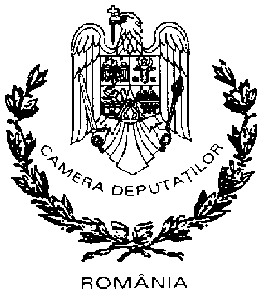 